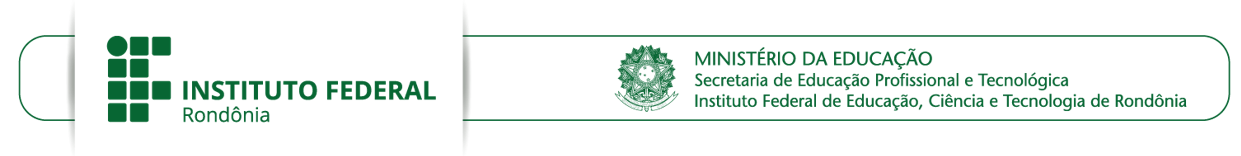 EDITAL Nº 3/2021/PROEX — PROJETO LAÇOSANEXO 5b — RELATÓRIO FINAL (MODELO INSTRUTIVO DE RELATO DE EXPERIÊNCIA)  	O Relatório Final, que não se confunde com o Relatório Técnico-Financeiro disponível no SUAP, poderá ser desenvolvido também na forma de Relato de Experiência, conforme as seguintes orientações:Dimensionar o Relato entre três a cinco páginas em formato A4.Utilizar letra Times New Roman, tamanho 12, com espaçamento 1,5 entre linhas. A formatação da página atende ao padrão de 3 cm nas margens superior e esquerda e de 2 cm nas margens inferior e direita, com alinhamento justificado do texto. A numeração será colocada a 2 cm da margem superior, à direita. Notas de rodapé, números de página, conteúdos de quadros e tabelas (além de seus títulos e fontes de consulta) e citações com mais de três linhas terão tamanho 10 e espaçamento 1,0 entre linhas. Incluir pelo menos uma e no máximo três fotos no Relato;Opcionalmente, podem-se incluir depoimentos ou declarações de participantes a respeito do envolvimento com o projeto, dos benefícios recebidos ou dos impactos resultantes.Seguir a estruturação orientada abaixo, com introdução, metodologia empregada, resultados alcançados e conclusões ou considerações finais.Em geral, para o desenvolvimento do texto, utilizar as orientações da Associação Brasileirade Normas Técnicas (ABNT):  NBR 14.724/2011 (elementos gerais de apresentação de trabalhos acadêmicos), NBR 6.023/2002 (para referências), NBR 10.520/2002 (para citações). Seguir também as Normas de Apresentação Tabular do Instituto Brasileiro de Geografia e Estatística (IBGE) (BRASIL, 1993).O Relato de Experiências poderá ser publicado no InfoExt, que é o informativo de extensãodo IFRO, conforme haja espaço nas edições e disponibilidade financeira para publicação; também poderá ser publicado em outros veículos, por interesse do coordenador do projeto.1 INTRODUÇÃOApresentar o tema, a problematização, as justificativas e os objetivos do desenvolvimentodo projeto. (Já constam no projeto).2 METODOLOGIA EMPREGADAIdentificar o local de aplicação, o público-alvo e os procedimentos utilizados, dentre outrasinformações que orientaram o desenvolvimento do projeto.3 RESULTADOS (Pode-se substituir este título por outros que traduzam os resultados.)Descrever e discutir os resultados alcançados, com apoio de algum referencial teórico, senecessário. Apresentar todas ou as principais ações executadas, destacando os impactos do projeto (os problemas resolvidos, o alcance de metas, as transformações no meio interno e/ou externo ou impactos sociais, os benefícios).4 CONSIDERAÇÕES FINAISInformar o modo como os objetivos foram alcançados, ou se não o foram. Discutir osaspectos das atividades, o envolvimento de pessoal, as dificuldades, as oportunidades de implementação, dentre outras condições do processo. Apresentar qual a relação que se estabeleceu entre ensino, pesquisa e extensão e qual o benefício em favor da comunidade externa, dentre outros benefícios.REFERÊNCIASElencar as referências conforme a edição mais recente da NBR 6.023 (ABNT, 2018), comalinhamento à esquerda, espaço simples entre linhas e duplo entre referências, por ordem alfabética e, no caso de um mesmo autor, por ano de publicação. Exemplos:ASSOCIAÇÃO BRASILEIRA DE NORMAS TÉCNICAS. NBR 6.023: informação e documentação, referências, elaboração. Rio de Janeiro: ABNT, 2002.ATLAS DO DESENVOLVIMENTO HUMANO DO BRASIL. Taxas de frequência ao ensino superior: ano de 2013. Disponível em: http://www.atlasbrasil.org.br/2013/pt/consulta/. Acesso em: 27 jan. 2020.BRASIL.  Ministério do Meio Ambiente. Plano Amazônia Sustentável: diretrizes para o desenvolvimento sustentável da Amazônia Brasileira. Brasília: MMA, 2008.APÊNDICE(S), SE HOUVER ANEXO(S), SE HOUVER